附件二：酒店与交通指南1、会议酒店地址：江苏海院世纪缘国际邮轮酒店（江苏省南京市江宁区格致路309号）导航位置：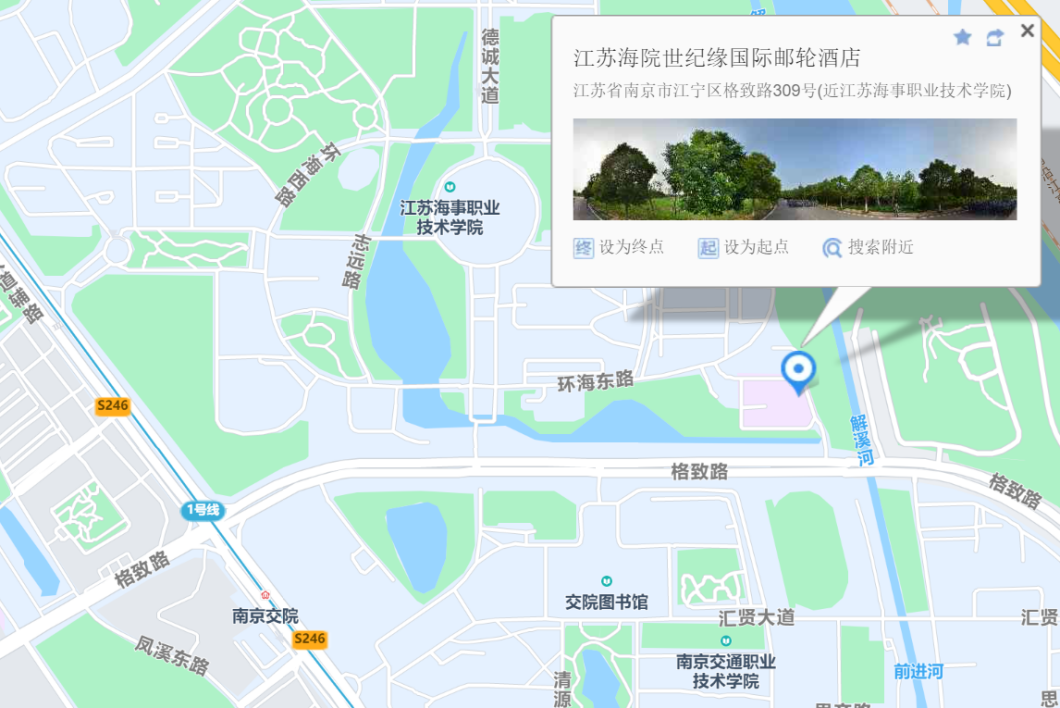 交通路线（火车站—酒店）南京站：地铁1号线，到南京交院站下车，步行15分钟，打车5分钟，费用10元。南京南站：地铁1号线，到南京交院站下车，步行15分钟，打车5分钟，费用10元。2、住宿酒店地址：润葳酒店（菲尼克斯路70号）酒店联系人：王曦13913033838导航位置：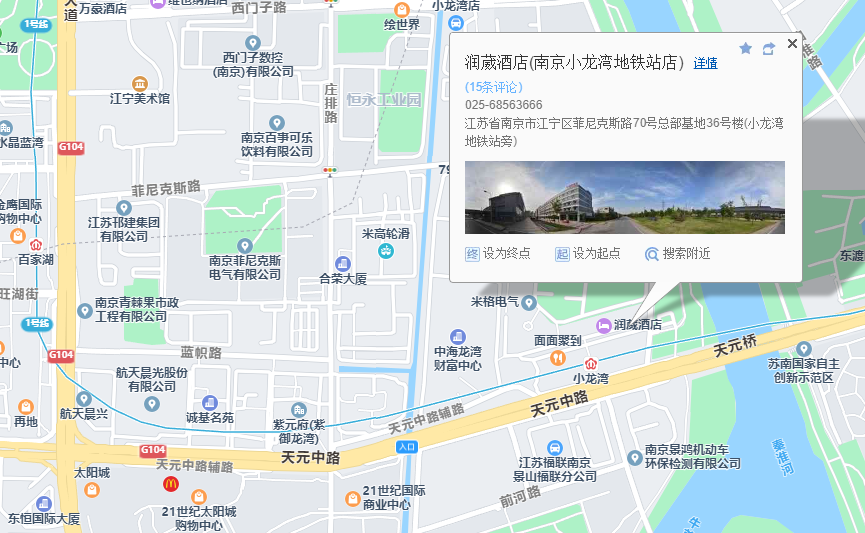 交通路线（火车站—酒店）南京站/南京南站：地铁1号线，到小龙湾站下车，267米，步行4分钟。